What will we be learning?Unit R181 – Applying the principles of training – fitness & how it affects skill performanceTOPIC AREA 3 – Organising & planning a fitness training programme (FTP)TOPIC AREA 4 – evaluate own performance in planning & delivery of FTPWhy this? Why now? This unit is a compulsory coursework unit for the Sport Science course. This unit is taught in Year 10 as it is the largest of the unit and you will have more time to study the unit in depth. This unit has a practical element too. Topic areas 3 & 4 are both linked to the fitness training programme. Topic area 1 and 2 prepare students with knowledge and understanding that is applied to topic areas 3 & 4. Key Words:Risk assessmentAims/goals/objectivesEnvironmentAdaptationsReflectionWhat will we learn?TOPIC AREA 3:Factors when designing a fitness training programmeConsiderations to inform planningApplying the principles of trainingPlanning a fitness-based training programmeElements of training programmeHow to monitor progress and adapt a programmeRecording results from fitness training programmePost programme testsAchievement recognisedTOPIC AREA 4:4.1 Effectiveness of a fitness training programme4.1.1 Reflections on the fitness training programme4.1.2 Strengths and areas for improvement of the fitness training programme4.1.3 Further development suggestions for improvements to the fitness training programme.What will we learn?TOPIC AREA 3:Factors when designing a fitness training programmeConsiderations to inform planningApplying the principles of trainingPlanning a fitness-based training programmeElements of training programmeHow to monitor progress and adapt a programmeRecording results from fitness training programmePost programme testsAchievement recognisedTOPIC AREA 4:4.1 Effectiveness of a fitness training programme4.1.1 Reflections on the fitness training programme4.1.2 Strengths and areas for improvement of the fitness training programme4.1.3 Further development suggestions for improvements to the fitness training programme.Key Words:Risk assessmentAims/goals/objectivesEnvironmentAdaptationsReflectionWhat opportunities are there for wider study?Sixth form studiesCam Tech SportA level PECareers/degree coursesSports sciencePhysiotherapyPE teacherWhat opportunities are there for wider study?Sixth form studiesCam Tech SportA level PECareers/degree coursesSports sciencePhysiotherapyPE teacherKey Words:Risk assessmentAims/goals/objectivesEnvironmentAdaptationsReflectionHow will I be assessed?Set OCR assignments under teacher supervisionHow will I be assessed?Set OCR assignments under teacher supervisionKey Words:Risk assessmentAims/goals/objectivesEnvironmentAdaptationsReflection3.1 FACTORS WHEN DESIGNING A FITNESS TRAINING PROGRAMME3.1.1 Considerations to inform planning:Facilities/equipmentSafety/risk assessments Aims/goals/objectivesOrganisationEnvironmentSkills to be improved3.1.2 Applying the principles of training:SPOR and FITT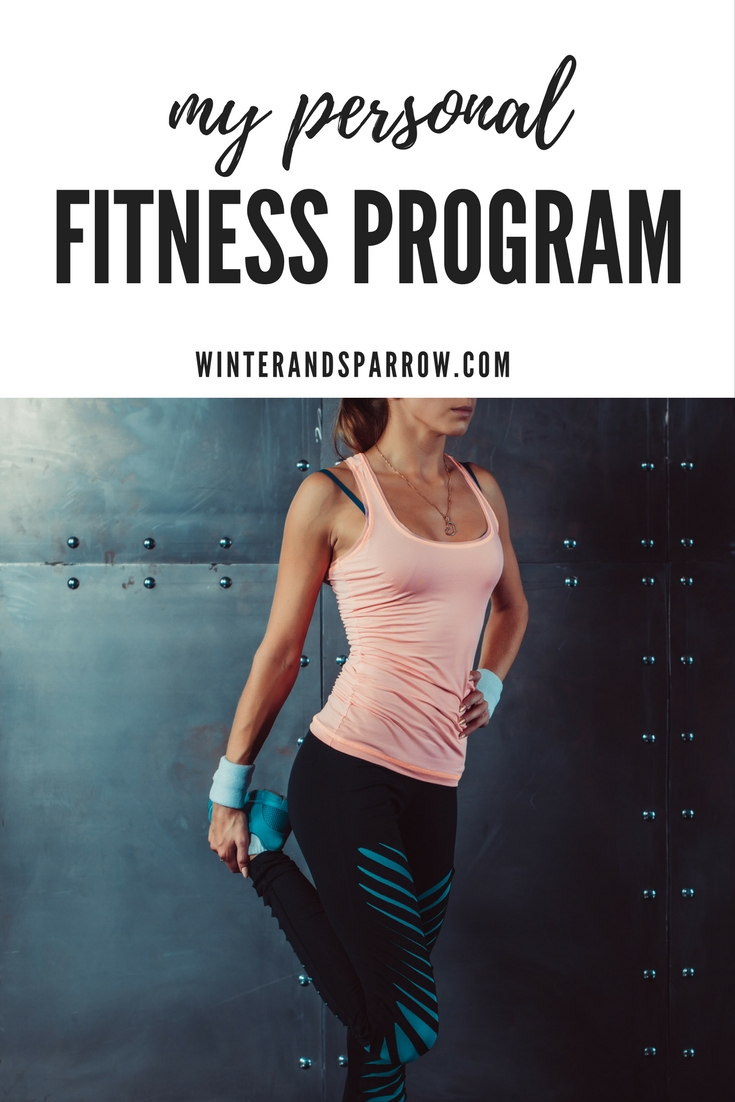 3.2 PLANNING A FITNESS BASED TRAINING PROGRAMME3.2.1Elements of training programmeSuitable warm up & cool downActivities/main content programmeDuration of plan and sessionsEquipment & facilitiesCoaching pointsAdaptation of programme based on each session & mid-term testing3.2.2How to monitor progress and adapt a programmeUsing pre and mid term tests to adapt/improve a programme3.3 RECORDING RESULTS FROM A FITNESS TRAINING PORGRAMME3.3.1Recording results from a fitness training programmeSkill based testsFitness tests3.2.2Achievement recognisedMeeting SMART goalsResults from tests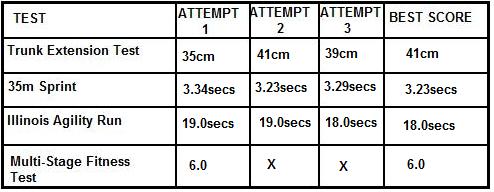 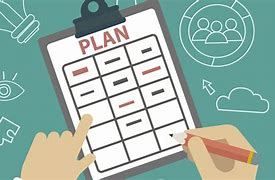 4.1 EFFECTIVENESS OF A FITNESS TRAINING PROGRAMME4.1.1Reflections on the fitness training programmeGoals setTraining method usedFitness component links correctly to skill tests4.1.2Strengths & areas for improvement of the fitness training programmeReasons for success and failure4.1.3Further development suggestions for improvements to the fitness training programme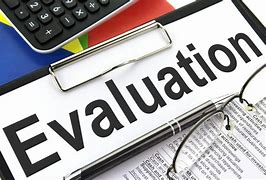 